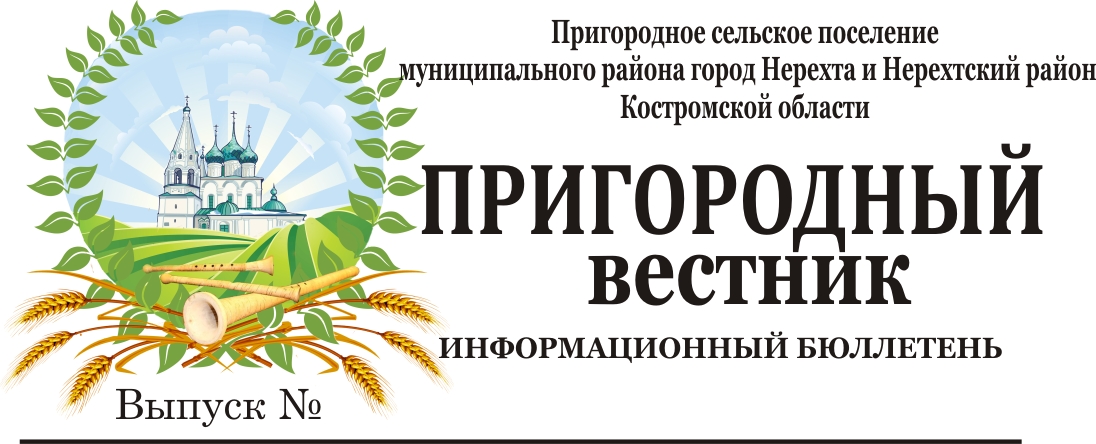 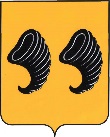 Костромская областьАдминистрация Пригородного сельского поселениямуниципального района город Нерехта и Нерехтский районКостромской областиПОСТАНОВЛЕНИЕот 11 декабря 2020 года                                  №171         В соответствии с Федеральным законом от 06.10.2003 №131-ФЗ «Об общих принципах организации местного самоуправления в Российской Федерации», статьей 11.6 Земельного кодекса РФ, постановлением Правительства РФ от 19 ноября 2014 г. N 1221 "Об утверждении Правил присвоения, изменения и аннулирования адресов" (с изменениями и дополнениями), административным регламентом предоставления муниципальной услуги "Присвоение адресов объектам адресации, изменение, аннулирование адресов» на территории Пригородного сельского поселения муниципального района город Нерехта и Нерехтский район Костромской области, утвержденным постановлением администрации Пригородного сельского поселения № 108 от 23.08.2017 г., руководствуясь Уставом Пригородного сельского поселения  муниципального района город Нерехта и Нерехтский район Костромской  области, рассмотрев заявление Игумении Троице-Сыпанова Пахомиево-Нерехтского женского епархиального монастыря Костромской епархии Русской Православной Церкви Алексии об аннулировании, присвоении и изменении адресов объектам адресации, ПОСТАНОВЛЯЮ:1.Аннулировать следующие адреса снятых с кадастрового учета земельных участков при объединении в один участок с кадастровым номером 44:13:110601:615:- местоположение установлено относительно ориентира, расположенного в границах участка. Почтовый адрес ориентира: Костромская область, Нерехтский район, с. Троица, ул. Северная, д. 10 – кадастровый номер 44:13:110601:36;- местоположение установлено относительно ориентира, расположенного в границах участка. Почтовый адрес ориентира: Костромская область, Нерехтский район, с. Троица, ул. Северная, д. 10 – кадастровый номер 44:13:110601:35;- местоположение установлено относительно ориентира, расположенного в границах участка. Почтовый адрес ориентира: Костромская область, Нерехтский район, с. Троица, ул. Северная, д. 8 – кадастровый номер 44:13:110601:42;- местоположение установлено относительно ориентира, расположенного в границах участка. Почтовый адрес ориентира: Костромская область, Нерехтский район, с. Троица, ул. Северная, д. 12 – кадастровый номер 44:13:110601:160;- местоположение установлено относительно ориентира, расположенного в границах участка. Почтовый адрес ориентира: Костромская область, Нерехтский район, с. Троица, ул. Северная, д. 11 – кадастровый номер 44:13:110601:23;- местоположение установлено относительно ориентира, расположенного в границах участка. Почтовый адрес ориентира: Костромская область, Нерехтский район, с. Троица, ул. Северная – кадастровый номер 44:13:110601:609;- местоположение установлено относительно ориентира, расположенного в границах участка. Почтовый адрес ориентира: Костромская область, муниципальный район город Нерехта и Нерехтский район, с. Троица, ул. Северная, западная часть кадастрового квартала 44:13:110601 – кадастровый номер 44:13:110601:612.2. Присвоить образованному путем объединения земельному участку с кадастровым номером 44:13:110601:615 следующий адрес: Российская Федерация, Костромская область, муниципальный район город Нерехта и Нерехтский район, Пригородное сельское поселение, с. Троица, ул. Северная, земельный участок 10.3. Изменить адреса объектов капитального строительства, расположенных на вновь образованном земельном участке с кадастровым номером 44:13:110601:615, следующим образом:- жилого дома (сестринский корпус №1) площадью 40,8 кв.м с кадастровым номером 44:13:110601:323 аннулировать адрес: Костромская область, Нерехтский район, с. Троица, ул. Северная, д. 8 и присвоить следующий адрес: Российская Федерация, Костромская область, муниципальный район город Нерехта и Нерехтский район, Пригородное сельское поселение, с. Троица, ул. Северная, д.10, корпус 1;- жилого дома (сестринский корпус №2) площадью 52,9 кв.м с кадастровым номером 44:13:110601:321 аннулировать адрес: Костромская область, Нерехтский район, с. Троица, ул. Северная, д. 10 и присвоить следующий адрес: Российская Федерация, Костромская область, муниципальный район город Нерехта и Нерехтский район, Пригородное сельское поселение, с. Троица, ул. Северная, д.10, корпус 2;- жилого дома (сестринский корпус №3) площадью 64,8 кв.м с кадастровым номером 44:13:110601:319 аннулировать адрес: Костромская область, Нерехтский район, с. Троица, ул. Северная, д. 12 и присвоить следующий адрес: Российская Федерация, Костромская область, муниципальный район город Нерехта и Нерехтский район, Пригородное сельское поселение, с. Троица, ул. Северная, д.10, корпус 3.4. Внести адресные объекты в ФИАС.5. Контроль за исполнением настоящего постановления возложить на главного специалиста по имущественным и земельным вопросам.6.Настоящее постановление вступает в силу со дня его подписания.Глава Пригородного сельского поселения                                            А. Ю. МалковКостромская областьАдминистрация Пригородного сельского поселениямуниципального района город Нерехта и Нерехтский районКостромской областиПОСТАНОВЛЕНИЕот 14 декабря 2020 года №  172        В соответствии с Федеральным законом 131 – ФЗ от 06.12.2003 г. «Об общих принципах организации местного самоуправления в Российской Федерации», в связи с возникновением права муниципальной собственности на земельные участки на основании п.5 ст. 56, ПОСТАНОВЛЯЮ:1.Принять в муниципальную собственность Пригородного сельского поселения муниципального района город Нерехта и Нерехтский район Костромской области: - земельный участок, категория земель – земли населенных пунктов, вид разрешенного использования – для производственных нужд, для размещения производственных зданий, кадастровый номер 44:13:060103:1236, площадью 1103 кв. м., балансовой стоимостью 136738,91 рублей, местоположение: Костромская область, Нерехтский район, д. Лаврово, пер. Центральный, д. 2Б;- земельный участок, категория земель – земли населенных пунктов, вид разрешенного использования – для производственных нужд, для размещения производственных зданий, кадастровый номер 44:13:060103:1237, площадью 438 кв. м., балансовой стоимостью 54298,86 рублей, местоположение: Костромская область, Нерехтский район, д. Лаврово, пер. Центральный, д. 2В.2.Включить в реестр муниципальной собственности Пригородного сельского поселения земельные участки, согласно приложения 1.3.Включить в реестр Казны муниципального имущества Пригородного сельского поселения земельные участки, согласно приложения 2.4.Контроль за исполнением настоящего постановления возлагается на главного специалиста по имущественным и земельным вопросам администрации Пригородного сельского поселения.5.Настоящее постановление вступает в силу с момента опубликования (обнародования).Глава администрации Пригородного сельского поселения                                                   А. Ю. МалковПриложение 1к постановлению администрацииПригородного сельского поселенияот 14.12. 2020 г. № 172 Приложение 2к постановлению администрацииПригородного сельского поселенияот 14.12. 2020 г. № 172Администрация Пригородного сельского поселениямуниципального района город Нерехта и Нерехтский районКостромской областиПОСТАНОВЛЕНИЕот 15 декабря 2020 года №173         На основании федерального закона от 28.12.2013 г. № 443-ФЗ «О Федеральной адресной системе и о внесении изменений в Федеральный закон «Об общих принципах организации местного самоуправления в Российской Федерации», Постановлением Правительства РФ от 19 ноября 2014 г. N 1221 "Об утверждении Правил присвоения, изменения и аннулирования адресов" (с изменениями и дополнениями), административного регламента предоставления муниципальной услуги "Присвоение адресов объектам адресации, изменение, аннулирование адресов» на территории Пригородного сельского поселения муниципального района город Нерехта и Нерехтский район Костромской области, утвержденного постановлением администрации Пригородного сельского поселения № 108 от 23.08.2017 г., руководствуясь Уставом Пригородного сельского поселения  муниципального района город Нерехта и Нерехтский район Костромской  области, рассмотрев заявление комитета экономики, земельных и имущественных отношений администрации муниципального района город Нерехта и Нерехтский район  о  присвоении адреса земельному участку, ПОСТАНОВЛЯЮ:1.Присвоить вновь образуемому земельному участку, площадью 1119 кв. м., расположенному в с. Незнаново, согласно приложенной схемы, следующий адрес: Российская Федерация, Костромская область, муниципальный район город Нерехта и Нерехтский район, Пригородное сельское поселение, с. Незнаново, земельный участок № 52А (Приложение №1). 2.Контроль за исполнением настоящего постановления возложить на главного специалиста по имущественным и земельным вопросам.3.Данное постановление вступает в силу с момента его подписания.Глава Пригородного сельского поселения                                     А.Ю.МалковОБ АННУЛИРОВАНИИ, ПРИСВОЕНИИ И ИЗМЕНЕНИИ АДРЕСОВО ПРИНЯТИИ В МУНИИЦПАЛЬНУЮ СОБСТВЕННОСТЬ ПРИГОРОДНОГО СЕЛЬСКОГО ПОСЕЛЕНИЯ ЗЕМЕЛЬНЫХ УЧАСТКОВПЕРЕЧЕНЬ ОБЪЕКТОВ НЕДВИЖИМОГО ИМУЩЕСТВА, ПРИНИМАЕМОГО В МУНИЦИПАЛЬНУЮ СОБСТВЕННОСТЬ ПРИГОРОДНОГО СЕЛЬСКОГО ПОСЕЛЕНИЯПЕРЕЧЕНЬ ОБЪЕКТОВ НЕДВИЖИМОГО ИМУЩЕСТВА, ПРИНИМАЕМОГО В МУНИЦИПАЛЬНУЮ СОБСТВЕННОСТЬ ПРИГОРОДНОГО СЕЛЬСКОГО ПОСЕЛЕНИЯПЕРЕЧЕНЬ ОБЪЕКТОВ НЕДВИЖИМОГО ИМУЩЕСТВА, ПРИНИМАЕМОГО В МУНИЦИПАЛЬНУЮ СОБСТВЕННОСТЬ ПРИГОРОДНОГО СЕЛЬСКОГО ПОСЕЛЕНИЯПЕРЕЧЕНЬ ОБЪЕКТОВ НЕДВИЖИМОГО ИМУЩЕСТВА, ПРИНИМАЕМОГО В МУНИЦИПАЛЬНУЮ СОБСТВЕННОСТЬ ПРИГОРОДНОГО СЕЛЬСКОГО ПОСЕЛЕНИЯПЕРЕЧЕНЬ ОБЪЕКТОВ НЕДВИЖИМОГО ИМУЩЕСТВА, ПРИНИМАЕМОГО В МУНИЦИПАЛЬНУЮ СОБСТВЕННОСТЬ ПРИГОРОДНОГО СЕЛЬСКОГО ПОСЕЛЕНИЯПЕРЕЧЕНЬ ОБЪЕКТОВ НЕДВИЖИМОГО ИМУЩЕСТВА, ПРИНИМАЕМОГО В МУНИЦИПАЛЬНУЮ СОБСТВЕННОСТЬ ПРИГОРОДНОГО СЕЛЬСКОГО ПОСЕЛЕНИЯПЕРЕЧЕНЬ ОБЪЕКТОВ НЕДВИЖИМОГО ИМУЩЕСТВА, ПРИНИМАЕМОГО В МУНИЦИПАЛЬНУЮ СОБСТВЕННОСТЬ ПРИГОРОДНОГО СЕЛЬСКОГО ПОСЕЛЕНИЯ№ п/пНаименование имущества  (его характеристики площадь, протяженность, количество)Местонахождение имуществаСпециализация номенклатура Балансовая                      стоимость                      (руб.)  Износ                    (руб.)  Остаточная стоимость         (руб.) 1Земельный участок Площадь  1103 кв.м.кад.№ 44:13:060103:1236, категория земель: земли населенных пунктов,вид разрешенного использования: для производственных нужд, для размещения производственных зданийКостромская область, Нерехтский район, д. Лаврово, пер. Центральный, д. 2Б            136 738,91136 738,912Земельный участок Площадь  438 кв.м.кад.№ 44:13:060103:1237, категория земель: земли населенных пунктов,вид разрешенного использования: для производственных нужд, для размещения производственных зданийКостромская область, Нерехтский район, д. Лаврово, пер. Центральный  д. 2В    54 298,8654 298,86ПЕРЕЧЕНЬ ОБЪЕКТОВ НЕДВИЖИМОГО ИМУЩЕСТВА,ПРИНИМАЕМОГО В КАЗНУ МУНИИЦПАЛЬНОГО ИМУЩЕСТВА ПРИГОРОДНОГО СЕЛЬСКОГО ПОСЕЛЕНИЯПЕРЕЧЕНЬ ОБЪЕКТОВ НЕДВИЖИМОГО ИМУЩЕСТВА,ПРИНИМАЕМОГО В КАЗНУ МУНИИЦПАЛЬНОГО ИМУЩЕСТВА ПРИГОРОДНОГО СЕЛЬСКОГО ПОСЕЛЕНИЯПЕРЕЧЕНЬ ОБЪЕКТОВ НЕДВИЖИМОГО ИМУЩЕСТВА,ПРИНИМАЕМОГО В КАЗНУ МУНИИЦПАЛЬНОГО ИМУЩЕСТВА ПРИГОРОДНОГО СЕЛЬСКОГО ПОСЕЛЕНИЯПЕРЕЧЕНЬ ОБЪЕКТОВ НЕДВИЖИМОГО ИМУЩЕСТВА,ПРИНИМАЕМОГО В КАЗНУ МУНИИЦПАЛЬНОГО ИМУЩЕСТВА ПРИГОРОДНОГО СЕЛЬСКОГО ПОСЕЛЕНИЯПЕРЕЧЕНЬ ОБЪЕКТОВ НЕДВИЖИМОГО ИМУЩЕСТВА,ПРИНИМАЕМОГО В КАЗНУ МУНИИЦПАЛЬНОГО ИМУЩЕСТВА ПРИГОРОДНОГО СЕЛЬСКОГО ПОСЕЛЕНИЯПЕРЕЧЕНЬ ОБЪЕКТОВ НЕДВИЖИМОГО ИМУЩЕСТВА,ПРИНИМАЕМОГО В КАЗНУ МУНИИЦПАЛЬНОГО ИМУЩЕСТВА ПРИГОРОДНОГО СЕЛЬСКОГО ПОСЕЛЕНИЯПЕРЕЧЕНЬ ОБЪЕКТОВ НЕДВИЖИМОГО ИМУЩЕСТВА,ПРИНИМАЕМОГО В КАЗНУ МУНИИЦПАЛЬНОГО ИМУЩЕСТВА ПРИГОРОДНОГО СЕЛЬСКОГО ПОСЕЛЕНИЯ№ п/пНаименование имущества   (его характеристики площадь, протяженность, количество)Местонахождение имуществаСпециализация номенклатура Балансовая                      стоимость                      (руб.)  Износ                    (руб.)  Остаточная стоимость         (руб.) 1Земельный участокПлощадь  1103 кв.м.кад.№ 44:13:060103:1236, категория земель: земли населенных пунктов,вид разрешенного использования: для производственных нужд, для размещения производственных зданийКостромская область, Нерехтский район, д. Лаврово, пер. Центральный, д. 2Б            136 738,910136 738,912Земельный участок Площадь  438 кв.м.кад.№ 44:13:060103:1237, категория земель: земли населенных пунктов,вид разрешенного использования: для производственных нужд, для размещения производственных зданийКостромская область, Нерехтский район, д. Лаврово, пер. Центральный, д. 2В    54 298,86054 298,86О ПРИСВОЕНИИ АДРЕСА ВНОВЬ ОБРАЗУЕМОМУ ЗЕМЕЛЬНОМУ УЧАСТКУ В С.НЕЗНАНОВО, НЕРЕХТСКОГО РАЙОНА КОСТРОМСКОЙ ОБЛАСТИ